SolutionCreate a Team and Add MembersCreate a TeamCreate a public team from scratchClick Join or create a team. 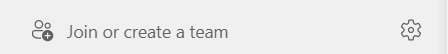 Click Create team. Choose From scratch. 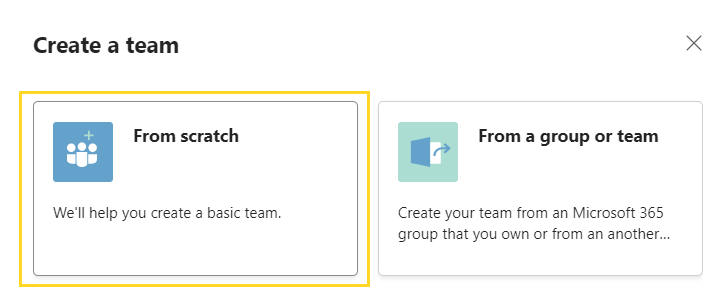 Click Public. Type a name for the team 'Contoso Limited'. Add a Description (optional). Click Create. 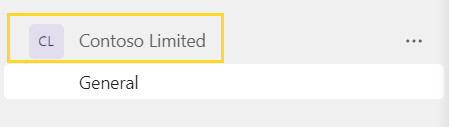 Add MembersClick the three dots, next to ‘Contoso Limited’. Click Add members. Type the name of the team members to add. Click Add. 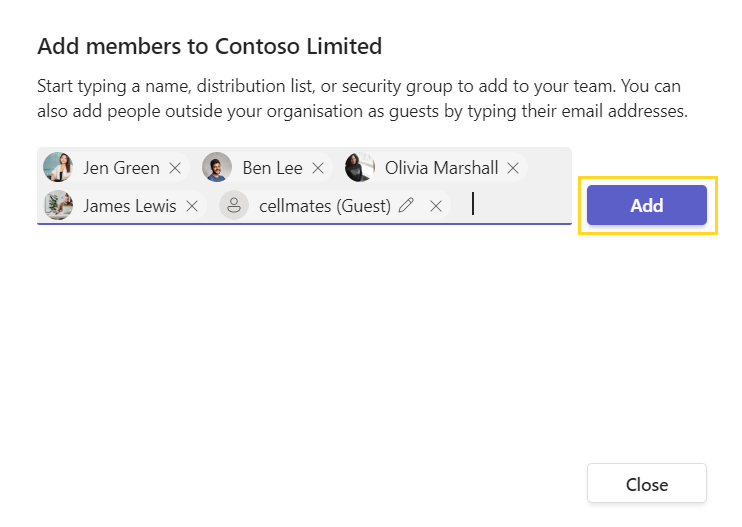 Exercise notesIf you are adding yourself or family members, type the full email address and add them as guests. 